Middle School Art – 6thREQUIRED $10 STUDENT SUPPLY FEE Need to have by Monday of the first full week of school. This fee includes all the following:8x10 50-page sketchbook, pencils, erasers, pens, rulers, markers, colored pencils, chalk and oil pastels, watercolor and acrylic paint, brushes, clay, plaster and much more! You will keep your supplies in the art room this semester.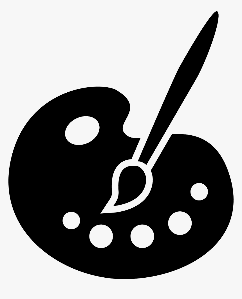 Art projects are graded on:Effort – this means always striving for your personal best.Craftsmanship – you have taken your time and done a careful job.Creativity/Originality – you have developed your own idea and not copied someone else’s.Following Directions – you have met the criteria outlined for each assignment.  Criteria are based on Georgia’s visual art standards. Grading Plan		Percent		DescriptionMajor Assignments 	40%			Art ProjectsMinor Assignments 	30%			Skill builder practice, art critiquesDaily Assignments 		25%			Participation/QuizzesFinal 		   		5%			Test over last 9 weeks of the semester + portfolioClassroom Expectations:Show RESPECT by 	1. QUIETLY entering the room and going to your assigned seat.	2. RESPONSIBILY sharpen your pencil and use your sketchbook to start your opening.	3. WATCH and LISTEN during mini lesson – ask questions by RAISING YOUR HAND.4. Take PRIDE in your work and TRY your best during the work session…mistakes are just a “beautiful opps”!5. TRUSTWORTHY by staying on task and in your seat during the work session.6. POSITIVE by helping others and clean up after yourself at the end of class.  Picasso Pass:  Picasso passes are incentives that you can earn.  You will be given one to start with, then you can EARN more by doing something EXTRA nice for someone else, going above and beyond expectations, or putting super effort into a project.  Unused passes can be redeemed at the end of the semester for one point each toward the final or used for the incentives below.  Passes will be in the form of an art sticker that goes on the back of your sketchbook. Passes can be redeemed for:1 pass = extra pencil, eraser, saved to equal 1 point toward final or 10 GG points 2 passes = points toward final or 20 GG points3 or more passes = extra sharpie, trip to “junk” box, points toward final or 30 GG points.Each class can also earn passes for Free Art Fridays.  Once a class earns 5 passes, that class will earn a free choice, free seating Friday (outside art if weather allows).  A class can earn 1 pass at a time by ALL team members following our classroom expectations.  Optional Additional Opportunities: Art Apprentice/Art ClubMCMS Art Club is a student lead club with furthering student’s artistic creativity and passion as its focus. Art Club members gain a better understanding of leadership and hands-on-learning environments, while allowing them to experience personal growth in the visual arts arena.  Art Club is open to 7th and 8th grade students, however at the 6th grade level there is an opportunity to become an art apprentice.  Art apprentice is a role only for 6th grade students who have an extra love and passion for Art and want to find out where this passion might lead!  Talk to Mrs. Manning for more details if you are interested! Publication NoticeI, the teacher, will photograph some of your artwork, students working in class, and use select quotes from students’ reflective statements about their artwork that may be used on our school Instagram and Facebook, county fine arts website, and other publications.  Please sign below to give me permission or circle, no, to opt out.  Contact InformationIf I can be of any assistance to you, please do not hesitate to contact me.  My school e-mail address is florrie.manning@hcbe.net.  Mossy Creek Middle School’s telephone number is (478)988-6171.  Please feel free to email if you have any questions.  I will check my emails at the end of each day.  Thank you,Mrs. Florrie Manning6-8 Art TeacherArt Club SponsorCapital Art Region RepresentativeArt Syllabus ConfirmationDue Monday August 9, 2021.I have read and understand the course syllabus.  I will adhere to the course rules and expectations and agree to act in accordance with these policies. I understand that a failure to participate and TRY will result in a consequence.Student Name (Print) ____________________________________________________________Student’s Signature	______________________________________ Date_________________Parent Name (Print):_____________________________________________________________Parent Email: __________________________________________________________________Parent Phone Number: ___________________________________________________________Parent’s Signature ____________________________________ Date ______________________I give permission to have my student’s artwork possibly photographed, have my student’s picture taken while working in the art room, and quotes from students’ reflection statements shared.___yes ___ no      Parent Signature ______________________Date_______________________Movie Permission:We may have the opportunity to incorporate the movie below into our content of study, please look over the movie selected and sign below.  An alternative assignment will be given to those who are not allowed to watch the movies.  If you have any questions, please feel free to contact me.  6th, 7th, 8th grade students: CoCo. Movie is rated PG. History, culture, music and coming of age – the themes that run throughout Coco.  Protagonist Miguel finds himself in the colorful Land of the Dead as he works to prove his talent, realize his dreams and uncover the reason for his family’s generation-old ban on music that stood in his way.  I hereby give permission to my child to watch and participate in discussion questions on the movies listed above,Parent’s Signature ____________________________________Date____________________